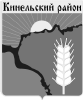 Собрание представителей муниципального района КинельскийСамарской областиРЕШЕНИЕ№ 201                                                                 25 февраля 2022 г. «О внесении изменений в «Положение о порядке предоставления лицами, замещающими муниципальные должности  сведений о доходах, расходах, об имуществе и обязательствах имущественного характера, а также сведений о доходах, расходах, об имуществе и обязательствах имущественного характера своих супруги (супруга) и несовершеннолетних детей», утвержденного решением Собрания представителей муниципального  района Кинельский № 66 от 24.03.2016 года».В соответствии со статьей 12.1. Федерального закона от 25.12.2008 № 273-ФЗ «О противодействии коррупции», Федеральным законом от 07.02.2011г. № 6-ФЗ «Об общих принципах организации и деятельности контрольно-счетных органов субъектов Российской Федерации и муниципальных образований», Положением «О Контрольно-счетной палате муниципального района Кинельский Самарской области» утвержденным решением Собрания представителей муниципального района Кинельский №175 от 16 декабря 2021 года, руководствуясь Уставом муниципального района Кинельский Самарской области, Собрание представителей муниципального района Кинельский Самарской областирешило:Внести в Положение о порядке предоставления лицами, замещающими муниципальные должности  сведений о доходах, расходах, об имуществе и обязательствах имущественного характера, а также сведений о доходах, расходах, об имуществе и обязательствах имущественного характера своих супруги (супруга) и несовершеннолетних детей» (далее - Положение), утвержденного решением Собрания представителей муниципального  района Кинельский № 66 от 24.03.2016 года, следующие изменения:1.1 в пункте 1 абзац второй изложить в следующей редакции:«Лицами, замещающими муниципальные должности в органах местного самоуправления муниципального района Кинельский Самарской области, являются Глава муниципального района Кинельский Самарской области, депутаты Собрания представителей муниципального района Кинельский Самарской области и председатель Контрольно-счетной палаты муниципального района Кинельский Самарской области.»;1.2 пункт 3.3 изложить в новой редакции:«3.3. Сведения о своих расходах по каждой сделке по приобретению за отчетный период (с 1 января по 31 декабря) земельного участка, другого объекта недвижимости, транспортного средства, ценных бумаг, акций (долей участия, паев в установочных (складочных) капиталах организаций), цифровых финансовых активов, цифровой валюты и об источниках получения средств, за счет которых совершена сделка.»1.3 пункт 3.4 изложить в новой редакции:«3.4. Сведения о расходах супруги (супруга) и несовершеннолетних детей по каждой сделке по приобретению за отчетный период (с 1 января по 31 декабря) земельного участка, другого объекта недвижимости, транспортного средства, ценных бумаг, акций (долей участия, паев в установочных (складочных) капиталах организаций), цифровых финансовых активов, цифровой валюты и об источниках получения средств, за счет которых совершена сделка.Сведения о доходах, расходах, об имуществе и обязательствах имущественного характера супруги (супруга) и несовершеннолетних детей представляются отдельно на супругу (супруга) и на каждого из несовершеннолетних детей.»1.4 абзац б) пункта 5 настоящего Положения изложить в новой редакции: «- б) председателем и депутатами Собрания представителей района - в Собрание представителей муниципального района Кинельский».        1.5 пункт 5 дополнить абзацем в) следующего содержания:«в) председателем Контрольно-счетной палаты муниципального района Кинельский – в аппарат Контрольно-счетной палаты муниципального района Кинельский»1.6 пункт 12 абзац второй изложить в новой редакции:«- председателя, депутатов Собрания представителей муниципального района Кинельский Самарской области, а также председателя Контрольно-счетной палаты муниципального района Кинельский на интернет-портале Самарской Губернской Думы  в разделе представительные органы».2. Опубликовать данное решение в газете «Междуречье. Официальное опубликование» и  на официальном сайте администрации муниципального района Кинельский в информационно-телекоммуникационной сети Интернет (kinel.ru) в подразделе «Нормативные правовые акты» раздела «Документы». 3. Настоящее решение вступает в силу после его официального опубликования.Глава муниципальногорайона Кинельский				               	Ю.Н. ЖидковПредседатель Собранияпредставителей муниципальногорайона Кинельский				                	Ю. Д. Плотников